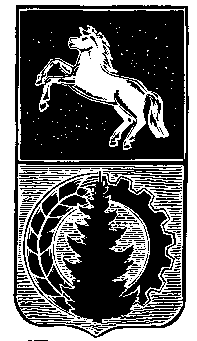 АДМИНИСТРАЦИЯ АСИНОВСКОГО  РАЙОНА                                                ПОСТАНОВЛЕНИЕ 04.10.2021                                                                                                                          № 1388       г. АсиноОб утверждении  персонального состава административной комиссии Асиновского районаВ соответствии с Федеральным законом от 30 декабря 2001 года № 195-ФЗ «Кодекс Российской Федерации об административных правонарушениях», руководствуясь Законом Томской области от 24 ноября 2009 года № 260-03 «Об административных комиссиях в Томской области», Законом Томской области от 24 ноября 2009 года № 261-03 «О наделении органов местного самоуправления отдельными государственными полномочиями по созданию и обеспечению деятельности административных комиссий в Томской области», Уставом муниципального образования «Асиновский район»,ПОСТАНОВЛЯЮ:1. Утвердить персональный состав административной комиссии Асиновского района:Ответственный секретарь административной комиссии2. Определить, что срок полномочий членов административной комиссии Асиновского района Томской области начинается с 04.10.2021.3.  Настоящее постановление вступает в силу с даты его подписания и подлежит размещению на официальном сайте муниципального образования «Асиновский район» в информационно-коммуникационной сети «Интернет».5.  Контроль за исполнением постановления возложить на Первого заместителя Главы администрации Асиновского района по обеспечению жизнеде6ятельности и безопасности.И.о.Главы Асиновского района                                                                   Е.Н.СамодуровБелых Людмила Александровнаведущий специалист – ответственный секретарь административной комиссии юридического отдела администрации Асиновского районаЧлены административной комиссииЧлены административной комиссииБольшанин Александр НиколаевичВолков Алексей Алексеевичдепутат Совета Асиновского городского поселениядиректор МУП «Спецавтохозяйство»Горелова Жанар Алимкановнастарший инспектор по направлению исполнения административного законодательства МО МВД России «Асиновский» УМВД России по Томской областиГригорьева Дарья ВладимировнаЗаблоцкая Вера СергеевнаКазарин Виктор Викторовичначальник юридического отдела Администрации Асиновского городского поселенияглавный специалист по газификации администрации Асиновского района».депутат Думы Асиновского районаКостенков Андрей ГригорьевичГлава Асиновского городского поселенияПрашко Елена Николаевнаглавный специалист – юрист Администрации Асиновского городского поселенияСамодуров Евгений НиколаевичПервый заместитель Главы администрации Асиновского района по обеспечению жизнедеятельности и безопасности